ПОСТАНОВЛЕНИЕ «23» января 2019 г.                                                                                        № 3/1 Об утверждении  перечня муниципальных  услуг, предоставляемых администрацией сельского поселения Уршакский сельсовет муниципального района Аургазинский район Республики БашкортостанВо исполнение Федерального закона от 27 июля 2010 года №210-ФЗ «Об организации предоставления государственных и муниципальных услуг», распоряжения Правительства РФ от 17 декабря 2009 года № 1993-р «Об утверждении сводного перечня первоочередных государственных и муниципальных услуг, предоставляемых в электронном виде», в целях реализации постановления Правительства Республики Башкортостан от 21 апреля 2009 года N 147 «О порядке формирования и ведения Перечня государственных услуг Республики Башкортостан», постановления Правительства Республики Башкортостан от 30 июля 2009 года N300 «Об утверждении Перечня государственных услуг Республики Башкортостан», Администрация сельского поселения Уршакский сельсовет постановляет:1. Утвердить Перечень  муниципальных  услуг, предоставляемых администрацией сельского поселения  Уршакский сельсовет муниципального района Аургазинский район Республики Башкортостан (прилагается).2. Постановление администрации сельского поселения Уршакский сельсовет от 02.07.2012г. № 15 «О Перечне муниципальных услуг» признать утратившим силу.3. Настоящее постановление разместить в сети Интернет на официальном сайте администрации сельского поселения Уршакский сельсовет и обнародовать на информационном стенде администрации сельского поселения Уршакский сельсовет.4. Настоящее постановление вступает в силу после его обнародования.5. Контроль за исполнением настоящего постановления оставляю за собой.Глава администрации сельского поселения                              Р.И. АбдрахмановПриложение   к постановлению администрации                                                    сельского поселения                                                         Уршакский сельсовет                                                          муниципального района                                                       Аургазинский район                                                               Республики Башкортостанот 23.01.2019 года № 3/1ПЕРЕЧЕНЬ 
 муниципальных услуг, предоставляемых администрацией сельского поселения Уршакский сельсовет  муниципального района Аургазинский район  Республики  БашкортостанПризнание граждан нуждающимися в жилых помещениях.Принятие на учет граждан в качестве нуждающихся в жилых помещениях.Признание граждан малоимущими в целях принятия на учет в качестве нуждающихся в жилых помещениях.Признание в установленном порядке жилых помещений муниципального жилищного фонда непригодным для проживания.Выдача справок и выписок из похозяйственных книг.Присвоение адреса объекту недвижимости.Выдача разрешений на вырубку и обрезку древесно-кустарниковой растительности и ликвидацию травяного покрова сельского поселения Уршакский сельсовет муниципального района Аургазинский район Республики Башкортостан.Башҡортоҫтан РеҫпублиҡаhыАуырғазы районы муниципаль районының Өршәҡ ауыл Ҫоветыауыл биләмәhе Хаҡимиәте453477, Ауырғазы районы, Иҫҡе Әпҫәләм ауылы.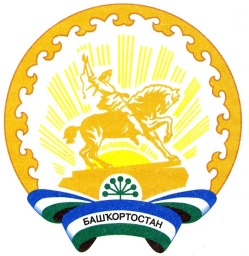 Республика БашкортостанАдминистрация сельского поселения Уршакский сельсовет муниципального районаАургазинский район453477, Аургазинский район, с.Староабсалямово. Тел. 2-71-31